                                                                           Název projektu č.  014D241008206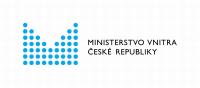 Zvýšení akceschopnosti jednotky sboru dobrovolných hasičů obce Horní Olešnice. Nový dopravní automobil slouží pro dopravu členů zásahové jednotky SDH k požárům, k živelným pohromám a k dalším mimořádným událostem. Stejně tak poslouží i při plnění úkolů dle koordinovaného záchranného systému a potřeb HZS Královéhradeckého kraje. Jednotka bude lépe připravená zasáhnout nejen při hlášení požárů, ale v případě jakékoliv živelné události. 			
Projekt spolufinancován prostřednictvím  Ministerstva Vnitra České republiky, generální ředitelství Hasičského záchranného sboru České republiky, z prostředků poskytnutých na základě „Rozhodnutí o poskytnutí dotace akce 014D241008206 Horní Olešnice – Dopravní automobil s přívěsem nákladním“ a z dotačního fondu Královéhradeckého kraje.Celkové náklady 1 106 386,- KčVýše dotace Ministerstva vnitra České republiky, generální ředitelství HZS ČR 450 000,- KčVýše dotace z dotačního fondu Královéhradeckého kraje 300 000,- Kč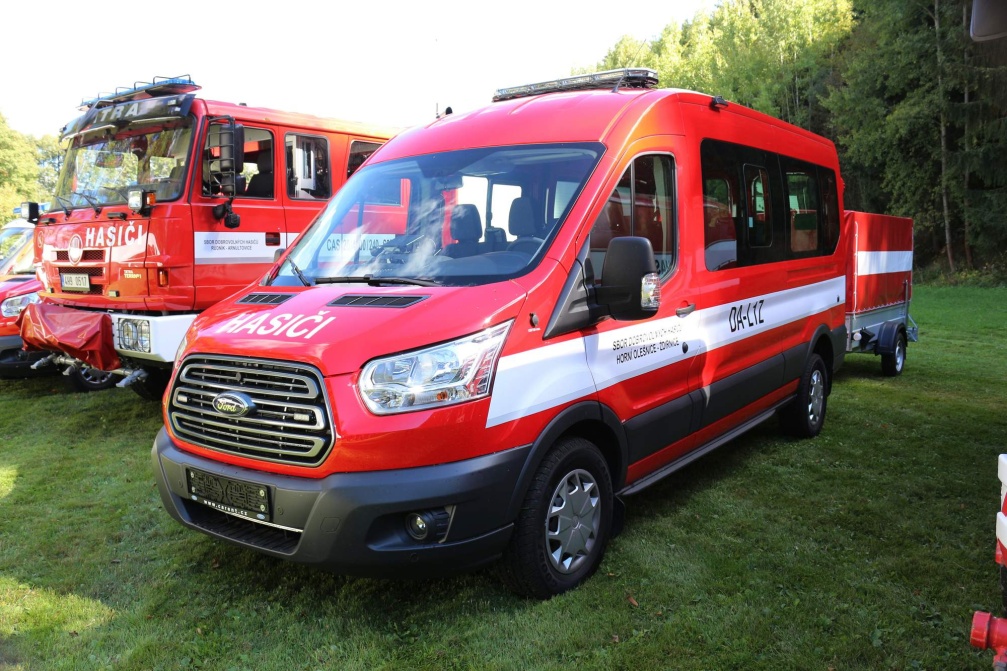 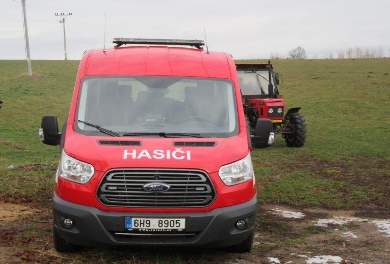 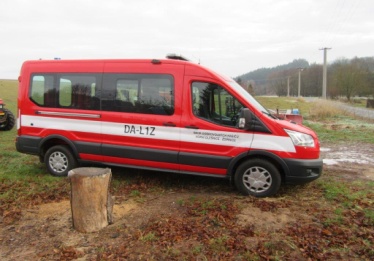 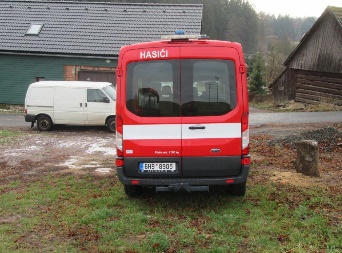 